										Outreach Contractor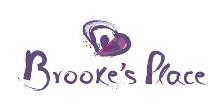 								Reports to Brooke’s Place Outreach ManagerThe Outreach Contractor is a Brooke’s Place contracted position to assist with the facilitation of BP8 Series at locations within the communities of Marion and surrounding counties.  These locations include, but are not limited to, schools, community centers and places of worship. The Outreach Contractor will be provided with access to all needed supplies and resources to successfully facilitate the BP8 Program.	EDUCATION/EXPERIENCE:Bachelor’s Degree in behavioral health or human service field, preferred (e.g., counseling, social work, psychology, education)Experience working with children/students of multiple agesBereavement support experience, an understanding of childhood and adolescent development and knowledge of play therapy preferred, but not required	CONTRACTOR RESPONSIBILITIES INCLUDE, BUT ARE NOT LIMITED TO:Working directly with BP Staff to plan and execute logistics for each assigned BP8 Site LocationMaintaining positive and respectful relationships with BP8 Site Staff, Personnel, Faculty and ParticipantsRepresenting Brooke’s Place in a professional manner	REQUIREMENTS:Successful completion of Brooke’s Place 16+ hour facilitator trainingFlexible schedule with both daytime/evening availability.  Daytime preferred.Successful completion of a minimum of two (2) BP8 Series per year (one 3-Hour Day, per week, for eight consecutive weeks)One BP8 Series per season (e.g., one during the Spring and one during the Fall)Successful completion of background check & fingerprinting	OUR IDEAL CANDIDATE:Works well with other disciplinesCompletes tasks in a timely mannerExhibits strong organizational skillsDesires to give back to the communityLoves working with children and wants to make a difference in the life of a grieving child	PAY: 	Outreach Contractors are paid per completed BP8 Session, on a monthly basis.	HOW TO APPLY:	Please send a cover letter, along with a resume to hilary@brookesplace.org.